7. SINIF DENETLEYİCİ DÜZENLEYİCİ SİSTEMLER KAZANIM KONTROL SINAVI1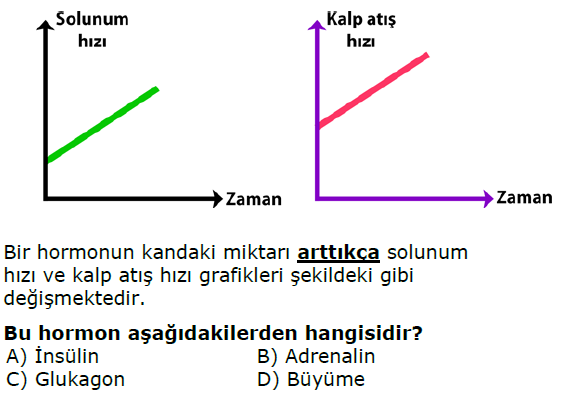 2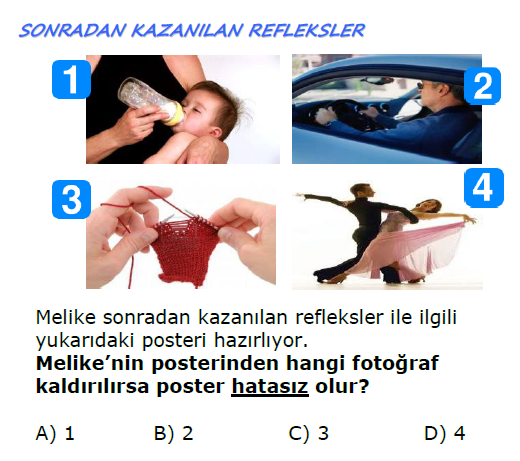 3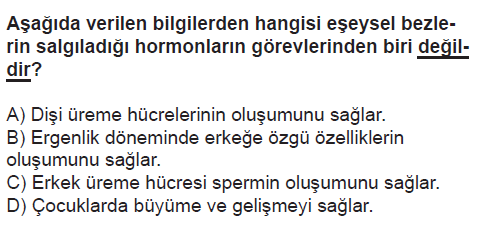 4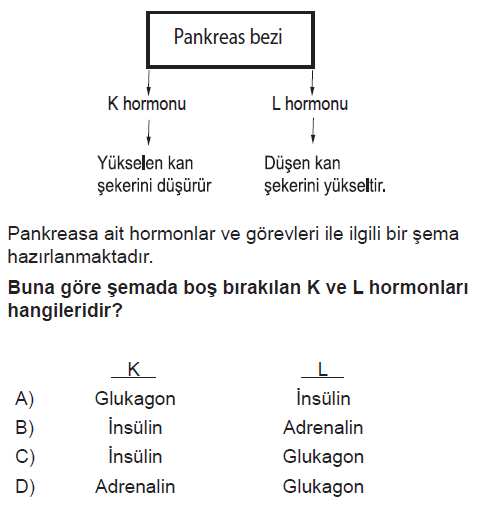 5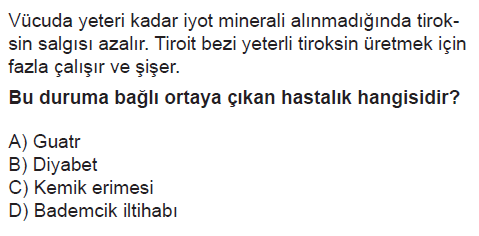 6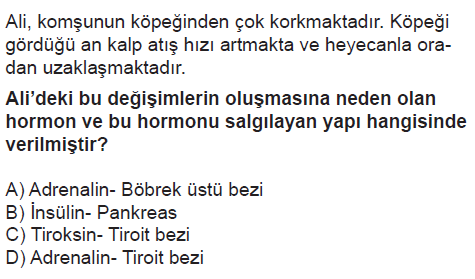 7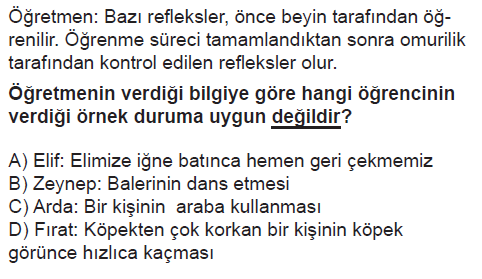 8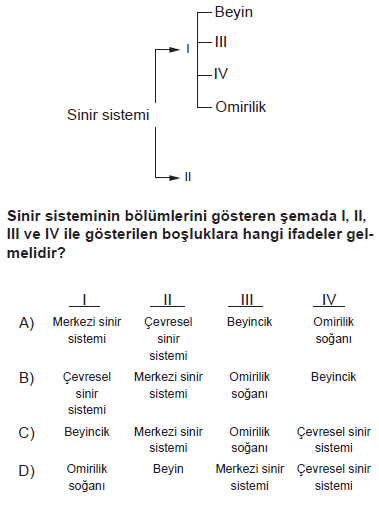 9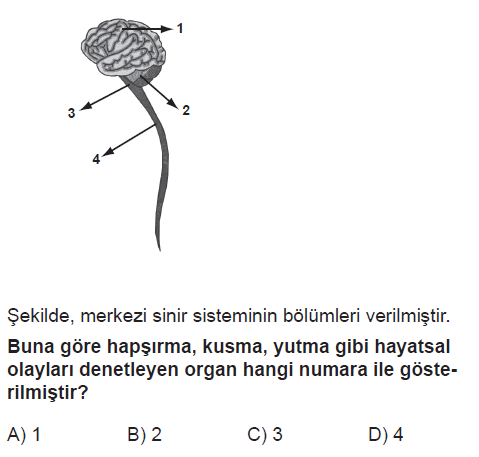 10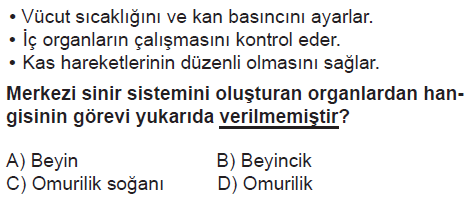 11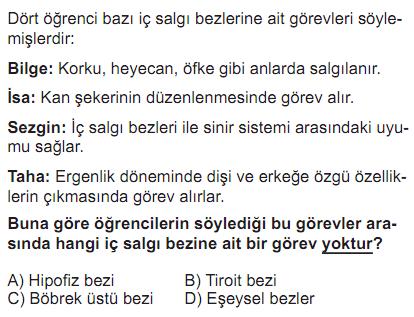 12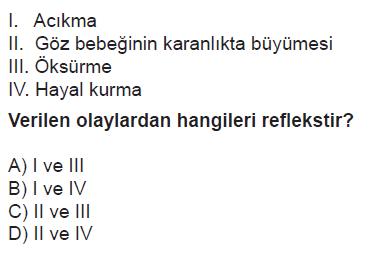 13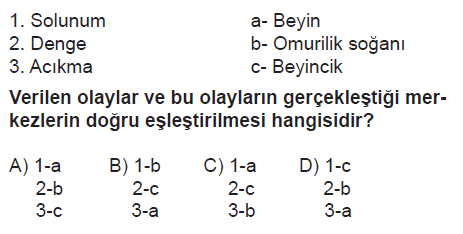 14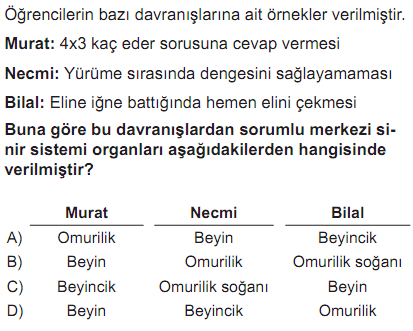 15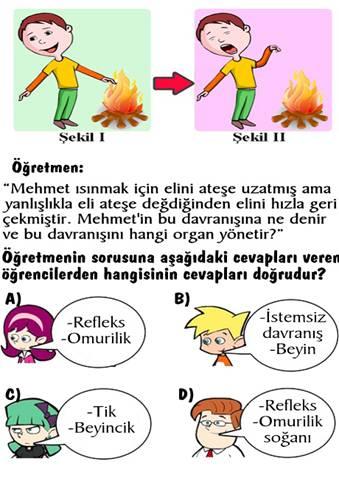 16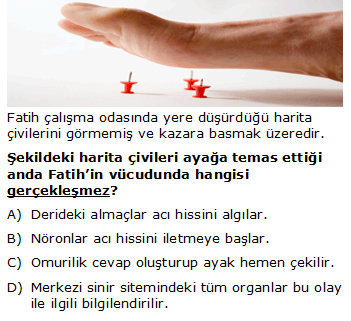 17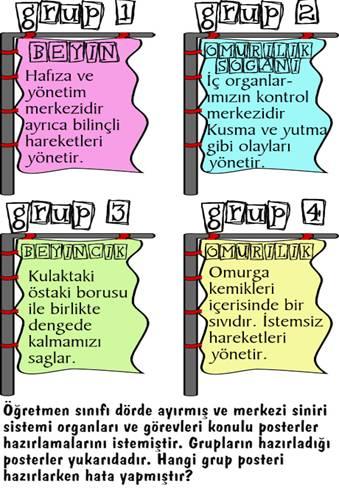 A. Gurup 1   B. Gurup 2  C. Gurup 3  D. Gurup 418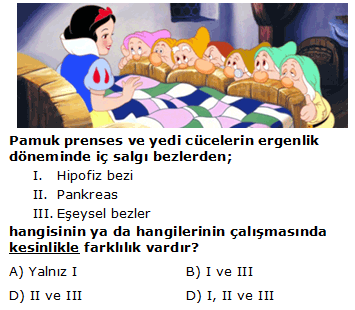 19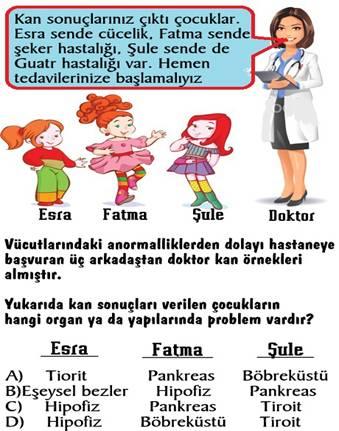 20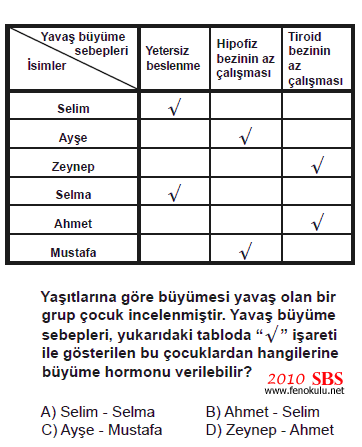 1-B2-A3-D4-C5-A6-A7-A8-A9-C10-D11-B12-C13-B14-D15-A16-D17-C18-B19-C20-Chttps://www.derskitabicevaplarim.com 